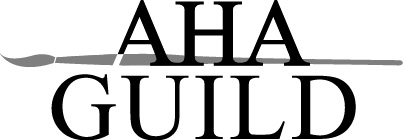 ARLINGTON HEIGHTS ART GUILD NEWSLETTERArlington Heights Art Guild, P. O. Box 621, Arlington Heights, IL 60005NOVEMBERMeeting date: November 29, 2018Best wishes for a Happy Thanksgiving and upcoming holiday season to all!  MEETING FORMAT and THE USUAL REMINDERS   Please note that the social part of the meeting starts at 7:15, although coming earlier is fine.The business part will begin at 7:30. As a reminder, if you would like a ride to/from meetings, please let me know prior to the meeting date.  I can broadcast an email and, hopefully, get you some help.Anyone that needs a ride to meetings, please contact me as soon as possible and I will email all those members.  Hopefully, someone will be able to help out.Marcia Kozak will have a Treasurer’s Report available at the meeting for members.  Treats this month will be provided by a group of mysterious elves.  Since there was no meeting last month, we didn’t have a sign-up sheet. OUR 2018-2019 DEMO SCHEDULEMany thanks to Eileen Fogell for her efforts in lining up the following demonstrating artists.11/29/18             Nancy King Mertz, pastel (note that this is this 5th Thursday of November)1/17/19               Steve Puttrich, oil2/21/19               Dorothy Mason, watercolor3/21/19               Phil Schorn, color pencil4/18/19               Kathleen Newman, pastel5/16/19               Critique and abbreviated oil demo by Enid SilvermanNOVEMBER’S DEMONancie King Mertz is an award-winning artist who paints in oil and pastel.  She has a BFA in painting from the U of I and an MA in painting from Eastern Illinois University.  Nancie has been awarded the Master Circle Medallion by the International Association Societies in 2015, their Eminent Pastelist Distinction in 2018 and is a Master Signature Member of the Pastel Society of American and the Chicago Pastel Painters.  Nancie teaches across the US and internationally and has twice been named “Artist of the Year.”  Her work has made it to the cover of Pastel Journal.MEMBERSHIPMembership directories will be available at the November meeting.  If you cannot attend, please ask someone you know who is going to the meeting to pick yours up.  Otherwise, you will have to wait until January.  New members are welcome any time. If you want to join or a member knows someone that wants to join, please have them contact Patti. The membership form is on our website, arlingtonheightsartguild.com.ONGOING and FUTURE EXHIBITS Special thanks to Joan Zoia and Paula Rebbeck for their time and effort to get our work in the public’s eye.For the Senior Center, the next exchange will be on January 24th between 12 and 1:30 p.m.We are currently showing at the Palatine Library on the second floor.  Pick up for those who are participating is now December 1st at 1p.m.  Some members will be showing at the Transitional Care Center in Arlington Heights and Friendship Village-Schaumburg in January. Due to very limited space, we will be offering members the chance to exhibit at certain venues on a rotating basis.Five members of the Guild have work hanging at the Wilmette Park District building until December 18th.  Linda Campuzano, Tom Rybarczyk, Annalee Strasbourg, Tom Warnke and Sue Ciccone are participating.  Linda has sold several pieces!  Congratulations!OUR WEBSITE and MEMBER GALLERYThe Guild is very excited to present a new look for our website.  The board approved the website changes at its November meeting.  We hope to have the new site up by November 29th at the latest.  I will email members when it is ‘live.’ I want to thank Mary Kay McMahon and Preeti Iqbar for their time and input as we finalized this design and its content.  Once up, you will see mostly the same information as before, but in a much more cohesive and attractive format.  Some features that are not currently available will be links to the membership form, the ‘A Walk in the Park’ application form, and past newsletters.  The biggest addition will be a Member Gallery.  This will be one or two pages devoted exclusively to the artwork of the AHAG members.  Guidelines and rules for exhibiting on the gallery page were approved by the board and are listed below.  In a nutshell, this is an opportunity for members to share their art with the entire membership as well as the public.  It will not be a sales site and pricing will not be included.  However, if anyone should be interested in purchasing, they will be able to contact the Guild via its email address and P. O. box.  Please read the guidelines below.The Member Gallery page will feature up to 6 artists per exhibit periodArtists will be allowed to submit up to 3 images each time they exhibitThe fairest way to determine who gets to exhibit will be a computer-generated ‘random sort’ of member namesThe Gallery page will show work for two-month periods beginning in January and go year-roundBased on the above, 36 artists will be able to show their work each year.  Since we have around 75 members, and some will not participate, we hope to include most members within 18 months.Below are rules that members will agree to follow.  By submitting your artwork to the Guild, you will have agreed to understand and accept these rules. The first is that each artist is responsible for submitting digital files to be uploaded.  Artists who are up for exhibiting their work and cannot provide files on their own will have to ask for help.  Other members or family/friends can simply take a picture of the art with their camera or phone for the digital image.The guild has the right to turn down images that are poor quality, have reflections in glass, or other aspects that will detract from the website and what it represents.  Please do your best to show your work.  Poor lighting, pictures taken at an angle, etc., do nothing for your work.  Subject matter should not be a problem unless it’s offensive or negatively provocative.The digital image must be of the artwork itself.  Framing and mattes will not be shown.  If the guild receives images with frames/mattes, they will be cropped out.Any artist who does not have their images ready by a determined deadline for display, or submits poor quality images, will be contacted and given the chance to resubmit.  Otherwise, they forfeit their position for exhibiting and the guild will just go to the next name on the list.Deadlines for submitting your work will be on the 15th of the month prior to the exhibit period. For example, the exhibit will change in January, March, May, July, September and November.  The deadlines will be the 15th of December, February, April, June, August and October.Since the guild is not acting as a site or agent for purchase, no contact information for the artist will be shown other than the artist’s name.  Any parties interested in the work will have to contact the guild at the listed email address or P.O. Box.  The guild will then inform the artist of the inquiry.Submissions should include the title, size in inches (image only—not framed), medium and artist name.  No pricing will be shown.This will be an opportunity for members who have never considered an online presence to do so.  If, in the end, the MEMBER GALLERY becomes problematic, it will be dropped from the site.Tom Warnke will maintain the gallery.  All submissions must be sent to my email, thomasewarnke@hotmail.com.  I will respond as soon as possible after receiving them.  Please call me at 630-939-9391 when you have sent them just in case they go to my junk email folder.If you are interested in participating, please let me know as soon as possible.  We hope to have the random sort of names done soon.  Since the first exhibit period begins January 1st and the deadline will be December 15th, those selected for January won’t have a lot of time.Please be pro-active regarding our website and gallery once it is available.  Tell friends and co-workers about it so that they are familiar with us and our members’ artwork.  No one joins an organization they don’t know about, nor buys artwork they haven’t seen.  Good luck!Thanks,Tom WarnkeOTHER ORGANIZATIONSPlease note that unless you are a member of these organizations, you will not be notified of any changes to information listed here.  Contact them directly if you have questions. Artists Association of Elk GroveDale Popovich will give a demo with transparent watercolor on October 24th at 7:30pm.  They will be meeting back in the village library, but in the Youth Services Room just for this month.SOCIAL MEDIA--OngoingJill Stark is our Facebook liaison. If you have any questions or suggestions for our page there, please contact her.  Jill’s email is in the directory.  Here’s the Facebook link:www.facebook.com/AHAGuild/   Please LIKE and FOLLOW to spread the word about our guild and its activities.IN MEMORIAMLongtime Guild past member Gene Wasmer passed away earlier this month.Send pertinent and news of interest to Tom Warnke using contact information from our membership directory.PLEASE remember to bring a can/non-perishable food item for the Wheeling Township Food Pantry.MINUTES FROM ARLINGTON HEIGHTS ART GUILD MEETINGSeptember 20, 2018Ann Musolf called the meeting to order at 7:30 in lieu of Mary Devoney who was not present.  ExhibitionsPaula mentioned the next Senior Center art exchange date would be September 27th.  After that, the next exchange will be November 15th.Tom Warnke spoke for Joan Zoia and explained the drop-off/pick-up times for the Schaumburg and Palatine Libraries’ Exhibits.  Members should not sign up for future exhibits if they cannot be available for the assigned times.A show of hands confirmed that members are interested in email notification of news, even if it’s not included with the newsletter.Art FairLinda Campuzano gave a wrap up of the fair and renewed the need for members to help next year.MembershipAnn introduced several new members to the Guild.SecurityMary Devoney discussed what happened when she thought an online buyer was interested in her work.  Many of these inquiries are scams looking for personal information.  If you do find a legitimate buyer, do not hesitate to schedule the purchase in public, such as the Senior Center or the Police Department.DemonstrationEileen introduced Juliet Christensen to do a watercolor demo.